HHA SPORTS’ TETRA XB CROSSBOW SIGHT MOUNT WITH SCOPE IS PERFECT FOR TODAY’S ADVANCED CROSSBOWSDial In Accuracy with the Most Advanced Crossbow Sight Mount On the Market, Mated to a Vortex 3-9x40 ScopeWisconsin Rapids, WI – HHA™ Sports, the leader in archery accuracy advancement, has the perfect sight solution for today’s highly-advanced crossbows – the Tetra XB Sight Mount paired with a Vortex 3-9x40 scope. With today’s high-speed crossbows opening up the range at which you can take the shot, accuracy is more critical than ever. This sight combination allows you peace of mind, knowing that when you pull the trigger, the shot will be true.The HHA Sports XB Crossbow Sight Mount brings the legendary performance of Range. Dial. Shoot. accuracy to the horizontal bow scene. The mount has a compact, low-profile design that has full wheel clearance. You won’t need shims or spacers to give clearance for using cocking ropes. It is made from 100-percent machined-aluminum components with a military-spec, picatinny-rail mounting system for the scope. This gives you mounting options, as well as a rock-solid base to attach the scope. At the heart of the system are the included 52 pre-printed yardage tapes that allow you to match your bolt weight and speed to the scope for to-the-yard accuracy from 20 out to 100 yards. This system works with any crossbow, from the slowest to the fastest. Like everything HHA Sports produces, it is covered by the 100-percent lifetime warranty and is Made in the U.S.A.The XB Sight Mount is paired with a Vortex Crossfire II 3-9x40 scope. The scope has a 1-inch main-tube construction and is fully nitrogen-purged to be water, shot and dust proof. It comes with Defender flip-up scope covers and a V-Brite adjustable, illuminated reticle. The scope has ¼ M.O.A. finger-adjustable turrets and is backed by Vortex’ V.I.P. unconditional lifetime warranty. The adjustable magnification of the scope and single crosshair reticle, matched with the Tetra XB Sight Mount allow you to have uncompromised accuracy with a simplified line of sight to your target. This means you have a better view of where your bolt needs to go, while having the knowledge that your crossbow will be on target. You won’t have to worry about whether you’re using the right crosshair, or if you’ve guesstimated the right holdover for the range the target is at. You simply see the target, range the target, dial the range, aim and shoot. About HHA SportsFor more than 30 years, HHA Sports has been the leader in single pin technology producing superior sights and accessories for archers.  With a passion for the outdoors, the company’s development team has created a line of products rich with exclusive features – from its patented R.D.S. technology to its A.R.M.O.R. Pin Technology – that set the brand apart from all others. With an eye firmly fixed on detail, HHA Sports is committed to creating the most highly functional gear.  Products are all Made in the USA and backed with a 100 percent lifetime warranty.  All this means whether you are scaling some of the world’s toughest terrain on a hunt, or shooting for gold in a championship round; you can always expect the very best, most accurate shooting from HHA Sports.  For more information about HHA Sports, visit: www.hhasports.com.Connect with us on social media: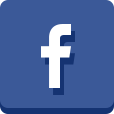 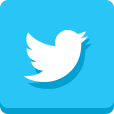 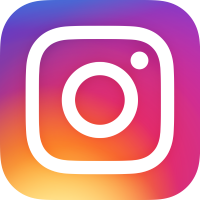 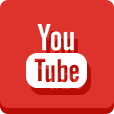 
Editor’s Note: For downloadable press releases and hi-res images, please visit our online press room. 